Tình hình hoạt động SXKD & ĐTXD tháng 10 và 10 tháng đầu năm 2017Trong bối cảnh của việc tạm ngừng thị trường phát điện cạnh tranh tháng 10/2017 và việc phụ tải hệ thống thấp hơn so với kế hoạch, với điều kiện thời tiết có nhiều biến động, lượng nước về các hồ chứa thủy điện cao hơn so với trung bình nhiều năm (ngoại trừ hồ Thủy điện Sông Tranh 2), sản lượng điện sản xuất từ thủy điện đến hết tháng 10 của EVNGENCO1 đã vượt 2.610 triệu kWh so với kế hoạch 10 tháng. Các tổ máy tại TTĐL Duyên Hải và các tổ máy nhiệt điện than khu vực phía Bắc (Uông Bí, Quảng Ninh) được huy động thấp và ở chế độ dự phòng. Tính chung 10 tháng, sản lượng điện sản xuất vẫn thấp hơn 3.125 triệu kWh so kế hoạch 10 tháng.Chỉ tính riêng tháng 10.2017, sản lượng điện sản xuất của Tổng công ty ước đạt 1.941 triệu kWh, đạt 85% so với KH tháng 10 và giảm 2% so với cùng kỳ năm 2016. Tính chung 10 tháng, sản lượng điện sản xuất Tổng công ty đạt 23.726 triệu kWh, đạt 78,2% kế hoạch năm, trong đó thủy điện đạt 8.076 triệu kWh vượt xa kế hoạch năm 2017 và nhiệt điện đạt 15.649 triệu kWh đạt 65% kế hoạch năm. Trong tháng 10, Tổng công ty Phát điện 1 chú trọng tới công tác đảm bảo vận chuyển và cung cấp nguyên liệu cho các nhà máy, đặc biệt các Nhà máy Duyên Hải 1, và Duyên Hải 3 tại TTĐL Duyên Hải. Công tác sửa chữa lớn đã được hoàn thành với chất lượng tốt tại các nhà máy: TĐ Đại Ninh, Đồng Nai, Bản Vẽ, Đa Nhim-Hàm Thuận-Đa Mi, CTCP Phát triển điện lực Việt Nam, TĐ Sông Tranh và CTCP Nhiệt điện Quảng Ninh. Trong công tác đầu tư xây dựng, đối với các dự án do EVNGENCO1 làm chủ đầu tư, giá trị khối lượng thực hiện ĐTXD trong tháng 10/2017 của Tổng công ty là 454 tỷ đồng. Lũy kế đến hết tháng 10, giá trị khối lượng thực hiện ĐTXD của Tổng công ty là 9.827 tỷ đồng (đạt 70,64% kế hoạch năm). Giá trị giải ngân trong 10 tháng đầu năm đạt 9.275 tỷ đồng (đạt 67% kế hoạch năm). Đối với Dự án NMNĐ Duyên Hải 3 Mở rộng (do EVN làm chủ đầu tư, GENCO1 và Ban QLDA Nhiệt điện 3 là đơn vị tư vấn quản lý dự án), giá trị khối lượng thực hiện ước thực hiện trong tháng 10 là 394 tỷ đồng. Lũy kế 10 tháng đầu năm, giá trị khối lượng thực hiện của dự án Duyên Hải 3 MR là 7.643 tỷ đồng, đạt 66,11% KH năm. Lũy kế giá trị giải ngân trong 10 tháng đầu năm 2017 của toàn Tổng công ty là 6.902 tỷ đồng (đạt 59,7% kế hoạch năm).Tổng công ty đang đẩy nhanh tiến độ thực hiện ĐTXD tại các dự án. Tổng cục môi trường – Bộ TNMT đã ký Giấy xác nhận hoàn thành các công trình bảo vệ môi trường phục vụ giai đoạn vận hành cho NMNĐ Duyên Hải 1 và NMNĐ Duyên Hải 3. Tổng công ty đã thực hiện cấp chứng chỉ nghiệm thu tạm thời PAC cho nhà thầu dự án Duyên Hải 3 ngày 20-09-2017. Với dự án Duyên Hải 3 Mở rộng, hệ thống nước làm mát tuần hoàn dự kiến nhận điện từ hệ thống 500 KV/DH3, hệ thống nước khử khoáng dự kiến hoàn thành trong tháng 12/2017. Dự án Cảng biển TTĐL Duyên Hải  đã hoàn thành công tác nạo vét luồng và vũng quay tàu theo thiết kế. Tại các dự án còn lại, TCT cũng đang chỉ đạo đẩy nhanh tiến độ mục tiêu hoàn thành kế hoạch năm 2017.Tổng công ty cũng đã thu xếp đủ vốn cho các dự án: Bản Vẽ, Sông Tranh 2, Đồng Nai 3 và Đồng Nai 4, Cảng nhập than TTĐL Duyên Hải, Cơ sở hạ tầng TTĐL Duyên Hải và hoàn thành gia hạn khoản vay nước ngoài cho dự án Duyên Hải 3. Công tác cổ phần hóa đặc biệt được chú trọng với việc Tổng công ty đã trình EVN phương án sử dụng đất sau cổ phần hóa của các đơn vị trong Tổng công ty và hoàn thành lập và trình EVN các hạnh muc: danh mục tài sản nhà máy nhiệt điện Uông Bí 110 MW; dự toán bổ sung chi phí thuê tư vấn tư vấn xác định giá trị doanh nghiệp và tư vấn lập phương án cổ phần hóa; phương án thoái vốn tại một số công ty cổ phần đã được lập để triển khai thực hiện theo tinh thần chỉ đạo của EVN.Nhiệm vụ trọng tâm tháng 11 năm 2017:Nhiệm vụ trọng tâm tháng 11 năm 2017 của Tổng công ty phát điện 1 là đảm bảo hiệu quả của công tác SXKD-ĐTXD, đảm bảo đủ nhiên liệu cho sản xuất điện, hoàn thành kế hoạch năm 2018 và trình EVN; thực hiện công tác cổ phần hóa. Trong công tác sản xuất kinh doanh, TCT phấn đấu hoàn thành nhiệm vụ sản xuất điện với sản lượng điện sản xuất điện đạt 2.550 triệu kWh, trong đó thủy điện đạt 423 triệu kWh, nhiệt điện đạt 2.128 kWh. Bên cạnh đó là các mục tiêu: phát huy hiệu quả khi tham gia thị trường phát điện cạnh tranh, đảm bảo cung cấp than phục vụ vận hành các Nhà máy tại TTĐL Duyên  Hải, và công tác sửa chữa lớn đảm bảo đúng tiến độ, chất lượng. Trong công tác đầu tư xây dựng, tại tất cả các dự án trọng điểm, TCT nỗ lực đẩy nhanh các công tác quyết toán, tiến độ thực hiện và triển khai dự án để hoàn thành mục tiêu năm 2017, thực hiện được việc đưa cầu cảng số 2 thuộc Dự án NMNĐ Duyên Hải 3 MR vào vận hành trong tháng 11/2017 để cấp than cho NMNĐ Duyên Hải 3. Tổng công ty phấn đầu thu xếp đủ vốn lưu động cho hoạt động SXKD điện các tháng cuối năm và năm 2018;  Hoàn thành công tác thu xếp vốn năm 2017 cho các dự án: Duyên hải 1, Uông Bí mở rộng, Uông Bí mở rộng 2 và thu xếp vốn cho nhu cầu đầu tư năm 2018 với dự án cải tạo nâng cấp hệ thống xử lý khí thải tại nhiệt điện Uông Bí và các nhu cầu đầu tư khác (dự án năng lượng tái tạo, các dự án đầu tư phát triển).Tháng 11/2017, công tác cổ phần hóa sẽ được TCT đặc biệt quan tâm giải quyết với việc phấn đấu hoàn thành phê duyệt dự toán chi phí tư vấn và tổ chức thực hiện công tác xác định giá trị doanh nghiệp; Hoàn thành công tác lập và trình phương án thoái vốn tại các công ty cổ phần, phương án cổ phần hóa...THÔNG TIN LIÊN HỆ:Văn phòng - Tổng công ty Phát điện 1Điện thoại:  04.66 941.324      Fax: 04.66 941.235Địa chỉ: Tầng 17 - tháp B, tòa nhà EVN, số 11 Cửa Bắc, phường Trúc Bạch, quận Ba Đình, Hà Nội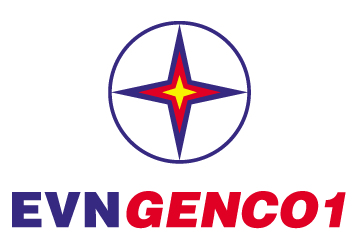 TẬP ĐOÀN ĐIỆN LỰC VIỆT NAMTỔNG CÔNG TY PHÁT ĐIỆN 1THÔNG CÁO BÁO CHÍTÌNH HÌNH SXKD – ĐTXD THÁNG 10 NĂM 2017VÀ KẾ HOẠCH THÁNG 11 NĂM 2017